Champ de l’évaluation : Grille 1 / Grille 1 +2 (préciser les questions centrales abordés en grille 2) Périmètre (site / activité concernés) : Evaluateurs : Dates : Liste de diffusion : Remarque :  Cette liste de diffusion n’est pas exhaustive ; il appartient à chaque Pilote/Responsable de service de communiquer le présent rapport à ses collaborateurs pour engagement d’actions correctives. Ce rapport contient : La présente page de garde La liste des personnes rencontrées La synthèse d’évaluation La feuille de calcul « Synthèse » issue de la grille. Les bonnes pratiques partageables et appuis attendus de LED LISTE DES PERSONNES RENCONTREES SYNTHESE D’EVALUATION Feuille de calcul « Synthèse » issue de la grille 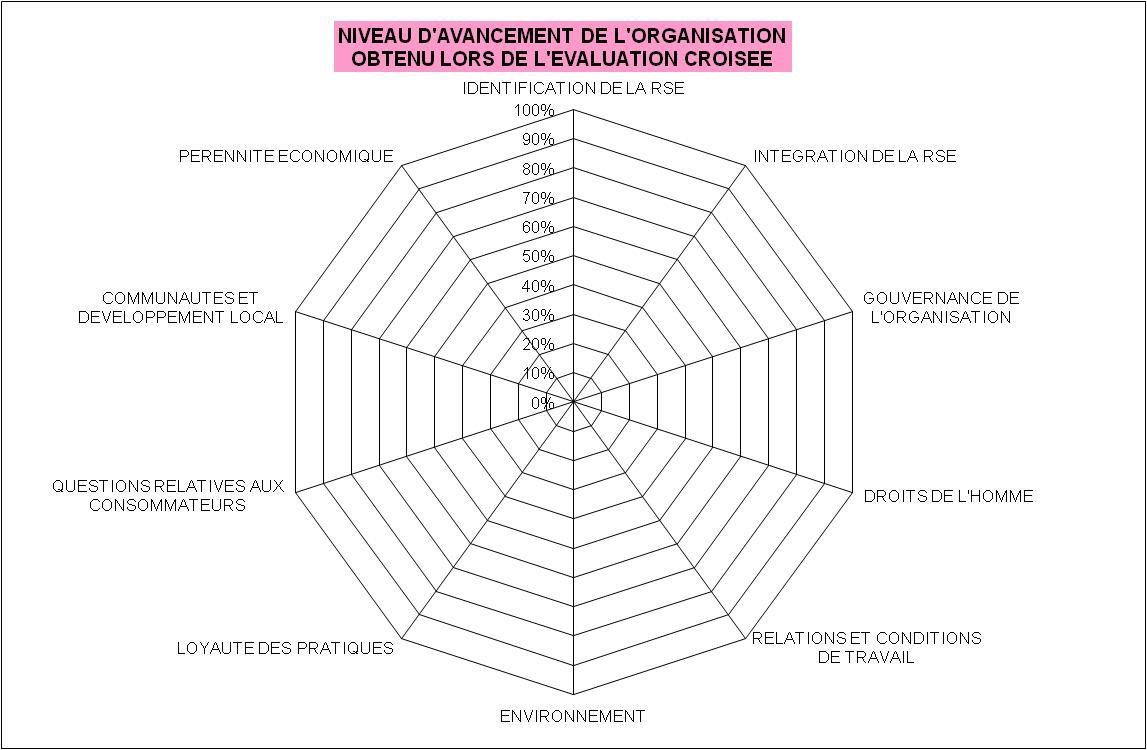 Bonnes pratiques partageables de l’organisation, ainsi que les appuis attendus de LED Evaluation et rapport réalisés par : Nom Organisation LED adhérente Nom Fonction Services Conclusions générales  (tendances qui se dégagent), commentaires particuliers (accueil, implication des évalués…) Conclusions générales  (tendances qui se dégagent), commentaires particuliers (accueil, implication des évalués…) POINTS POSITIFS POINTS POSITIFS POINTS SENSIBLES ET SUGGESTIONS D’AMELIORATION POINTS SENSIBLES ET SUGGESTIONS D’AMELIORATION Niveau d’avancement Intention / Engagement/ Progression / Maturité / Exemplarité Proposition de points d’attention à porter à une prochaine évaluation : Proposition de points d’attention à porter à une prochaine évaluation : Evolution par rapport à la précédente évaluation (si applicable) : Evolution par rapport à la précédente évaluation (si applicable) : PRATIQUES FONDAMENTALES ET QUESTIONS CENTRALES Nombre total de critères proposés Nombre total de points possibles sur tous les critères proposés Nombre total de critères retenus Nombre total de points possibles sur les critères retenus Nombre de points obtenus sur les critères retenus Niveau d'avancement IDENTIFICATION DE LA RSE 5 15 INTEGRATION DE LA RSE 20 60 GOUVERNANCE DE L'ORGANISATION 8 24 DROITS DE L'HOMME 9 27 RELATIONS ET CONDITIONS DE TRAVAIL 7 21 ENVIRONNEMENT 8 24 LOYAUTE DES PRATIQUES 5 15 QUESTIONS RELATIVES AUX CONSOMMATEURS 9 27 COMMUNAUTES ET DEVELOPPEMENT LOCAL 8 24 PERENNITE ECONOMIQUE 9 27 CRITERES SPECIFIQUES AU LIMOUSIN 5 15 GLOBAL 88 264 Bonnes pratiques partageables (spécificités de l’organisation et scénarii particuliers mis en œuvre,  méthode originale, action RSE peu courante et ayant prouvé son efficacité…) Appuis attendus de LED Besoins spécifiques sur l’une des thématiques en lien avec la RSE, suggestions d’outil ou d’atelier que le LED pourrait organiser, … Evaluateurs : Date : Signature : 